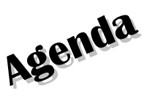 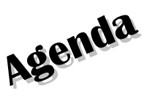 CALL TO ORDERThe Spalding county Board of Tax Assessors Regular Scheduled Meeting was held on May 8, 2019 at 9:01AM in the Courthouse Annex, Room 108.  The meeting was called to order by Chairman Johnie McDaniel with Vice-Chairman Dick Morrow and Board Member Brad Wideman present.  Others present were Chief Appraiser Don Long, Deputy Chief Appraiser Jerry Johnson, Tax Assessor staff member Mary Beth Bernier and Attorney Stephanie Windham.CITIZENS COMMENTNoneMINUTES  1.     Review and approve Minutes from April 18, 2019 meeting of Spalding County Board of Tax Assessors.         Motion by Vice-Chairman Morrow to approve the Minutes from April 18, 2019, motion was seconded by Member Wideman and carried unanimously 3-0.OLD BUSINESS -Review and discuss audit findings and valuation for Fashion Industries Personal Property Account #451.Discussion on the requested refund by Fashion Industries owner for tax years 2015 and 2016and how the audit findings are considered final statement of value by the Georgia Department of Revenue.  Ms. Windham participated in the discussion on behalf of the county.Motion by Vice-Chairman Morrow to send the audit appeal to the Spalding County Board of Equalization, motion was seconded by Chairman McDaniel and carried unanimously 3-0.CONSENTAGENDAReview the request to approve exemption from assessment for 2018 Personal Property for the Personal Property Account #10261 for the following exempt business:GRIFFIN URGENT CARE  822 S HILL ST GRIFFIN, GA 30224  PERSONAL PROPERTYACCOUNT #10261Review approval to continue an appeal to the Superior Court of Spalding County for tax years 2017-2018 for the following parcel:    WAL-MART STORES INC         1569 N EXPRESSWAYGRIFFIN, GA 30223PARCEL 066-01-059Review 2019 Continuation Application for Conservation Use Valuation Assessment (CUVA) for the following parcel:                           ROBERT TURNER ETAL                    2101 E MCINTOSH RD                   GRIFFIN, GA 30223                  PARCEL 211-01-010, ACRES: 27.00Review 2019 Continuation Application for Conservation Use Valuation Assessment (CUVA)         for the following parcel:WYLLY R KING BROOKE STORTZ 270 BAILYJESTER RD GRIFFIN, GA 30223 PARCEL 217-01-007, ACRES: 211.00Review 2019 Continuation Application for Conservation Use Valuation Assessment (CUVA) for the following parcel:ROBYN K BOLTON RUSSELL D BOLTON 155 BUCKSNORT RDGRIFFIN, GA 30223PARCEL 217-01-005A, ACRES: 128.19Review 2019 Continuation Application for Conservation Use Valuation Assessment (CUVA) for the following parcel:KEVIN P LIVINGSTON 127 OXFORD RDGRIFFIN, GA 30223PARCEL 213-06-015, ACRES: 55.80Review 2019 Continuation Application for Conservation Use Valuation Assessment (CUVA) for the following parcel:RONALD BENTON POWERS JR 3252 W ELLIS RDGRIFFIN, GA 30223PARCEL 265-02-024, ACRES: 82.64Review 2019 Continuation Application for Conservation Use Valuation Assessment (CUVA) for the following parcel:NORA COLEMAN TATUM INDIVIDUAL LIVING TRUST 2237 HONEYBEE CREEK DRGRIFFIN, GA 30224PARCEL 231-01-001G, ACRES: 40.85Review 2019 Continuation Application for Conservation Use Valuation Assessment (CUVA) for the following parcel:JTST FAMILY TRUST 0 DUTCHMAN RDGRIFFIN, GA 30223PARCEL 213-05-002, ACRES: 120.00Review 2019 Continuation Application for Conservation Use Valuation Assessment (CUVA) for the following parcel:JTST FAMILY TRUST 2130 JACKSON RDGRIFFIN, GA 30223PARCEL 212-01-025, ACRES: 126.08Review 2019 Continuation Application for Conservation Use Valuation Assessment (CUVA) for the following parcel:JTST FAMILY TRUST 312 SIHANE RDGRIFFIN, GA 30223PARCEL 212-01-020, ACRES: 87.66Review 2019 Continuation Application for Conservation Use Valuation Assessment (CUVA) for the following parcel:ROBERT BRIAN RAYL 0 JACKSON RDGRIFFIN, GA 30223PARCEL 216-01-004A, ACRES: 50.03                      Motion by Vice-Chairman Morrow to approve Consent Agenda Items 1 – 12, motion was                             seconded by Member Wideman and carried unanimously 3-0.NEW BUSINESS -Review the request to be released from 2012 Conservation Use Valuation Assessment (CUVA) without penalty due to age for the following parcel:JAMES OTIS COOK601 LAMAR COUNTY RD GRIFFIN, GA 30223PARCEL 227-02-007, ACRES: 79.00Motion by Vice-Chairman Morrow to approve releasing Parcel 227-02-007 without penalty from Conservation use, motion was seconded by Member Wideman and carried unanimously 3-0.Review and approve the 2019 Homestead Exemptions.             Chief Appraiser Long asked the Board to approve the Homestead Exemption list, pending            corrections.	Motion by Vice-Chairman Morrow to approve the Homestead Exemption list pending corrections, motion was seconded by Chairman McDaniel and carried unanimously 3-0.Review and discuss 2018 Sales Ratios and 2019 Value Adjustments.Discussion about changing the price per square foot from $70.34 per square foot to $80 per square foot on all residential properties in the county per Marshall & Swift and current sales market in the county. Motion by Vice-Chairman Morrow to increase the price per square foot to $80, motion was seconded by Member Wideman and carried 3-0.Review updated 2019 Annual Notice of Assessment letter.          Chief Appraiser Long pointed out changes to the Annual Notice of Assessment letter since               the last meeting.        Motion by Vice-Chairman Morrow to approve the updated Annual Notice of Assessment       letter, motion was seconded by Chairman McDaniel and carried unanimously 3-0.  G.	CHIEF APPRAISER'S REPORT             NoneASSESSORS  COMMENTS          NoneCLOSED SESSION           NoneJ.	ADJOURNMENT        Motion by Vice-Chairman Morrow to adjourn the meeting at 10:11AM, motion seconded by        Chairman McDaniel and carried unanimously 3-0.